Members: 	Norwood Forum: Noshir Patel (NP) (Chair) and Jan Ware (JW)Tulse Hill Forum: Grace English (GE) / Margaret Pierre-Jarrett (MPJ) and Erica Tate (Vice-Chair) (ET)Lambeth Councillors: 	Mary Atkins (MA), Anna Birley (ABi) and Jackie Meldrum (JM)Lambeth Council officers: Abu Barkatoolah (ABa), Sarah Coyte (SC) and Saleem Patel (SP)Landolt & Brown: Adam Brown (ABr)Transport for London (TfL): Simon Mouncey (SM)Support officers: Lambeth Council: Andrea Stewart (AS)Community: Tim Stephens (Admin.) (TS) and Georgina Wilson (Comms. & Outreach) (GW)Also invited: Lambeth Councillors: Jenny Brathwaite (Cabinet Member for Environment & Sustainability) (JB)Lambeth Council officer: Victoria Dioh (VD)Local resident and Sustrans: Bryn Lockwood (BL)Local resident and Norwood Forum Treasurer: Sunil de Sayrah (SdS) Planned breakWorkshop:10 December 2015Tim StephensStreetworks Administratortimjstephens99@gmail.com_________________________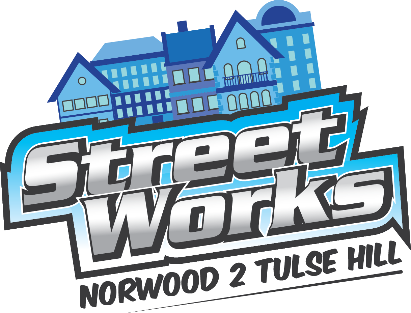 Steering GroupTuesday 15 December 2015 (3.30pm)The Old Library, 14-16 Knights Hill, SE27 0HYAgendaAgenda itemLeadTimingsAny necessary introductions and apologiesCore agenda itemsCo-design workshop #4 (8 December 2015): feedbackABr & ABa3:30-4:10pmComms: housing estate residentsABa4:10-4:40pmAgenda itemLeadTimingsOther  agenda itemsNotes/actions (01.12.15) (attached)Notes:Approved notes will be uploaded to Trello (TS) and public website (GW)Action points not covered by agenda items are in bold.NP4:40-4:50pmFinance: funding for Norwood ForumVD & SdS4:50-4:55pmRetail survey: updateSP4:55-5:05pmProgrammeABa5:05-5:15pmAOBIncluding:Confirm all future meetings to be held 3:30-5:30pm5:15-5:20pmDate of next meeting: Tuesday 12 January 2016Tulse Hill Gyratory: development of vision workshopABr5:30-7:00pm